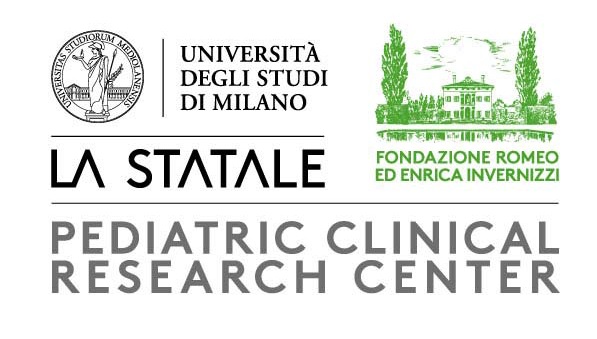 Please complete the form below by typing in the grey box and return it to paolo.swuec@unimi.it. In case of shared affiliations or different research groups collaborating, please do provide details for the main user only. Fields with * are mandatory  Date ___________________Signature __________________________A. SERVICES APPLICATION FORMB. USER CONTACT INFORMATIONFirst name *Last name *Organisation *Type *DepartmentAddress *Telephone number Mobile number *E-mail address * Billing address same as above? * Billing address same as above? * (if no, specify) Shipping address same as above? * Shipping address same as above? * (if no, specify) C. PROJECT INFORMATIONProject TitleAuthorsProject Synopsis * (max 300 words)D. SAMPLE INFORMATIONProtein(s) Uniprot ID *Sample MW (kDa) *      (in case of a complex put total MW)      (in case of a complex put total MW)Oligomeric state Known symmetry Concentration (mg/ml) *Buffer composition *SDS-PAGE *!!! Attach JPG or PDF of scanned SDS-PAGE of sample to be used. Please name the file: Attach_SDSPAGE.jpeg!!! Attach JPG or PDF of scanned SDS-PAGE of sample to be used. Please name the file: Attach_SDSPAGE.jpegHave you already performed negative staining EM on this sample? Have you already performed negative staining EM on this sample?      if yes!!! Attach JPG or PDF of representative micrograph. Please name the file: Attach_NS_Micrograph.jpg!!! Attach JPG or PDF of representative micrograph. Please name the file: Attach_NS_Micrograph.jpgHave you already performed cryo- EM on this sample? Have you already performed cryo- EM on this sample?      if yes!!! Attach JPG or PDF of representative micrograph. Please name the file: Attach_CEM_Micrograph.jpg!!! Attach JPG or PDF of representative micrograph. Please name the file: Attach_CEM_Micrograph.jpgE. SERVICE INFORMATIONRequested Services * Negative staining specimen preparation (9 grids max) Negative staining screening (9 grids max) Negative staining data collection Cryo-EM specimen vitrification on Vitrobot MkIV (9 grids max) Cryo-EM grids screening (9 grids max) Cryo-EM data collection on TALOS Arctica (24h slot) Indicate Technique Single-particle acquisition TomographyIndicate preferred timeslot(e.g. 09th-14th May)Expected Outcome * max 300 wordsAdditional Info F. APPLICATION RECORD                                                                                                        leave blankRECORD ID Date received Date of committee submission Date of DecisionFinal decisionAdditional Info 